Технологическая карта урокаФИО учителя: Дзлиева Залина ХасанбековнаМесто работы: МБОУ СОШ №1 с.ОктябрьскоеДолжность: учитель информатикиПредмет: информатика Класс: 7 Тема: «Решение задач с помощью кругов Эйлера» Учебник:  Босова Л.Л. Информатика: Учебник для 7 класса. – М.: БИНОМ. Лаборатория знаний, 2015Цели и задачи:Образовательные:дать представление о методе кругов Эйлера.сформировать умение учащихся использовать круги Эйлера при решении логических задач.познакомить учащихся с решением простейших логических задач методом кругов.Развивающие: развитие логического и аналитического мышления; создать условия для развития внимания, аккуратности, речи, логическое мышления.Воспитательные:  воспитание умения выслушивать мнение других учащихся и отстаивать свою точку зрения; воспитание стремления достигать поставленную цель; чувства ответственности, уверенности в себе.Тип урока: урок построения системы знанийФорма проведения: урок - практическая работаФормы работы: фронтальная, беседа, индивидуальнаяТехнические средства обучения: компьютерный класс, интерактивная доска, мультимедийный проекторУниверсальные учебные действия (УУД):Личностные (Л): объясняют самому себе свои наиболее заметные достижения, проявляют познавательный интерес к изучению предмета, дают адекватную оценку результатов своей учебной деятельности Предметные (Пр): моделируют несложные схемы с помощью кругов Эйлера; решают простейшие логические задачи.Метапредметные (М):познавательные (П): выбирают знаково-символические средства для построения модели; выражают смысл ситуации различными средствами (рисунки, символы, схемы, знаки);регулятивные (Р): самостоятельно формулируют познавательную цель и строят действия в соответствии с ней;коммуникативные (К): с достаточной полнотой и точностью выражают свои мысли в соответствии с задачами и условиями коммуникации.СТРУКТУРА И ХОД УРОКА№Этапы урокаВремя (мин)Задачи этапаДеятельность учителяДеятельность обучающихсяПланируемые результаты УУД1Организационный момент1Организация начала урока, самоопределение к деятельностиПриветствует учащихся, проверяет готовность учащихся к уроку, организует доброжелательный настрой учащихсяСлушают учителя, настраиваются на урокК2Актуализация опорных знаний5Создать ситуацию, успеха, путем проверки владения материала прошлых уроков1.Устная работа (сл.2).- Что такое множество?- Какие бывают множества?- Какое множество называют пустым?- В каком случае множество А называют подмножеством множества В? Приведите пример.- Какое множество называют пересечением множеств А и В? Проиллюстрируйте свой ответ рисунком и приведите примеры. 2. Проверка домашнего задания - сл.3,4К Л3Целеполагание 2Определение темы урока, формулирование цели урокаСоотношения между множествами можно проиллюстрировать с помощью кругов.Историческая справка (о Л. Эйлере) – сл.5,6Формулируют тему и цели урокаПр П4Изучение нового материала15Дать представление о методе кругов Эйлера. Рассмотреть решение простейших логических задач с помощью кругов Эйлера1. Понятие кругов Эйлера. Типы кругов.(сл.7,8)2. Решение простейших логических задач с помощью кругов Эйлера.Задача 1 - сл.9,10Задача 2.(способ 1 –сл.11, способ 2 –сл.12)3. Составьте алгоритм решения задач с помощью кругов Эйлера – сл.13.Составляют алгоритм решения задач с помощью кругов Эйлера.Пр П5Динамическая пауза2сл. 14Выполняют физминуткуЗдоровьесберегающая методика 6Закрепление нового материала 10Закрепить умение решать задачи с помощью кругов Эйлера.Предлагает выполнить следующие задания – сл.15Ответьте на вопрос № 11 на стр.30Выполняют задания в тетради и у доскиЛ П К7Домашнее задание 3Обеспечить понимание содержания домашнего заданияПредлагает записать домашнее задание, комментирует его выполнение – сл.16§1.3, №12Записывают домашнее заданиеР8Рефлексия2Подвести итог проделанной работы на урокеПредлагает учащимся ответить на следующие вопросы: - Что нового узнали на уроке?- Что такое круги Эйлера?- Какие умения закрепляли на уроке?Оцените свою работу на уроке.Удовлетворены ли вы результатом своей работы?Отвечают на вопросы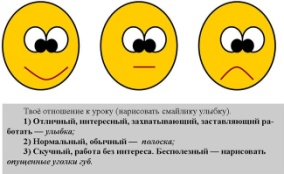 Р